Appendix 5 List of medications and their impacts on fallsKey: Red – high risk consider referral for medication review Amber – medium risk – consider referral for medication review after consideration of other risk factors which may have contributed to a fall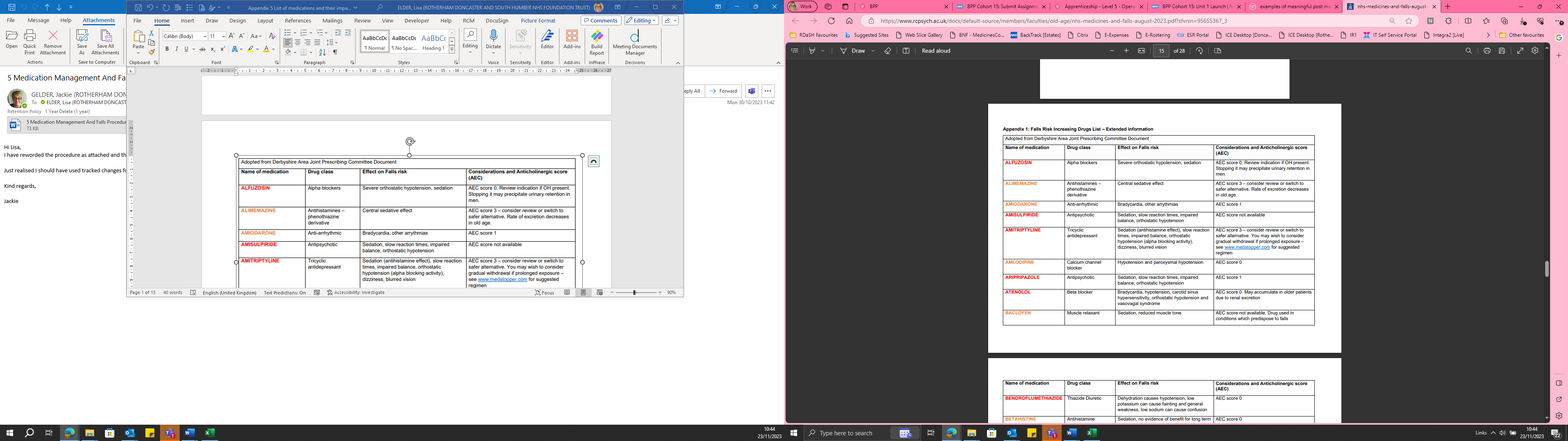 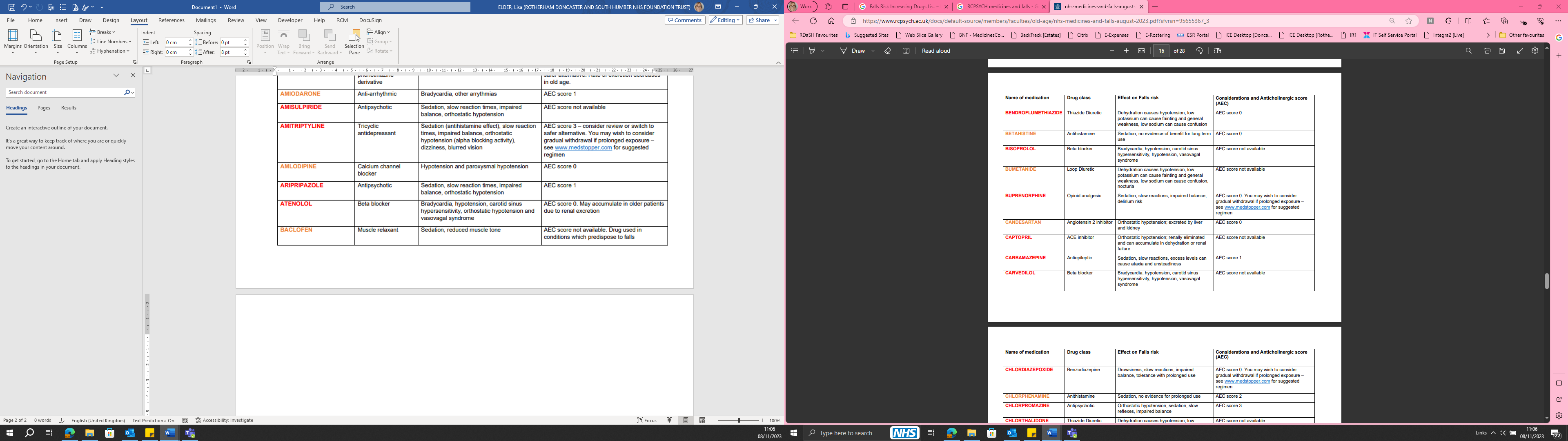 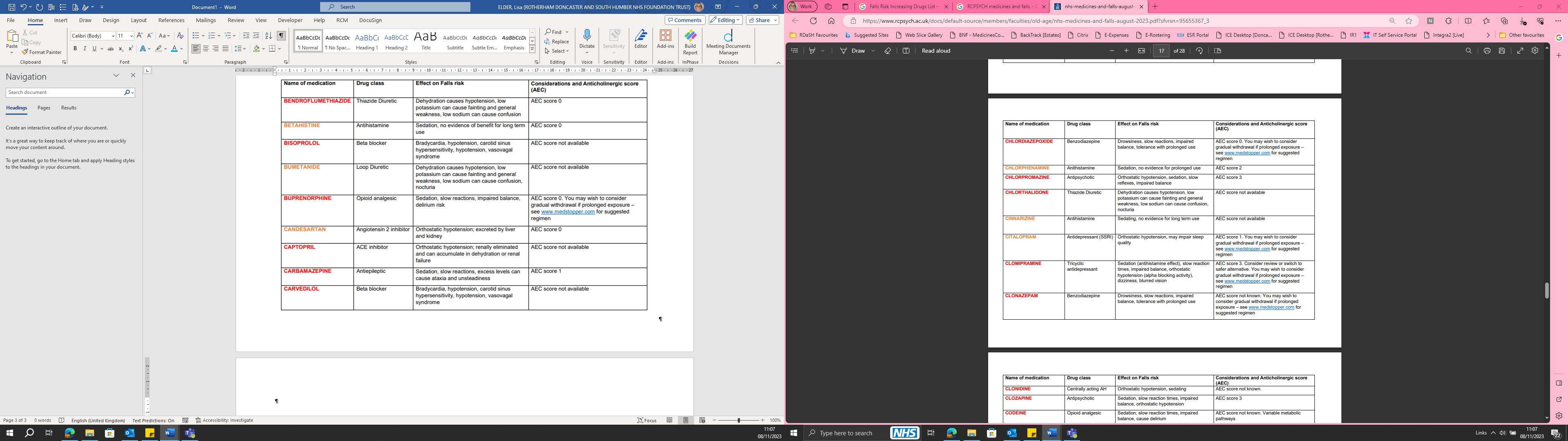 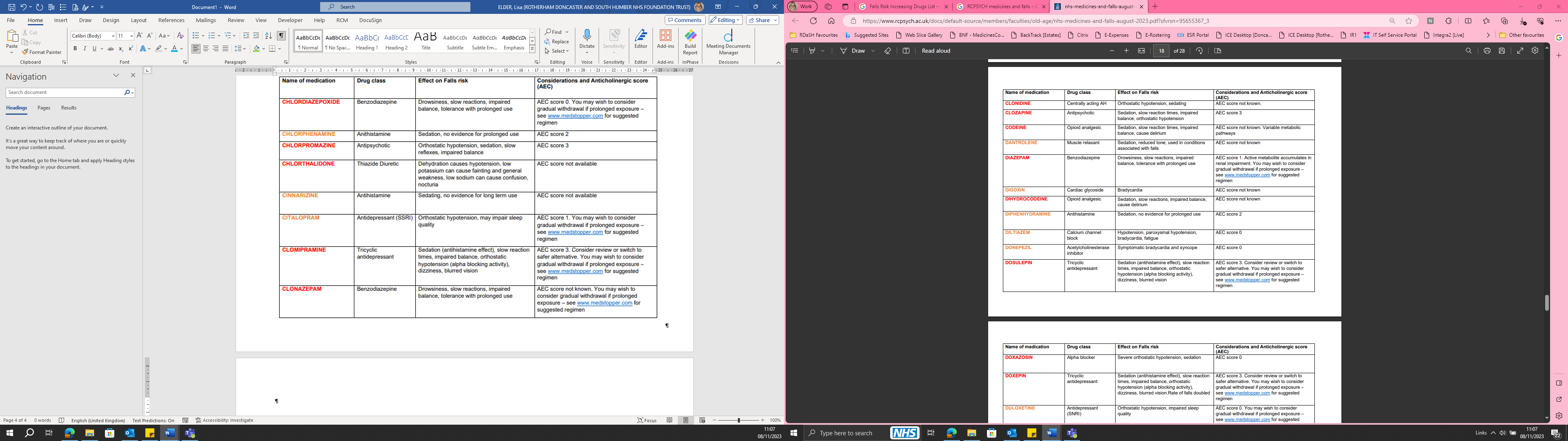 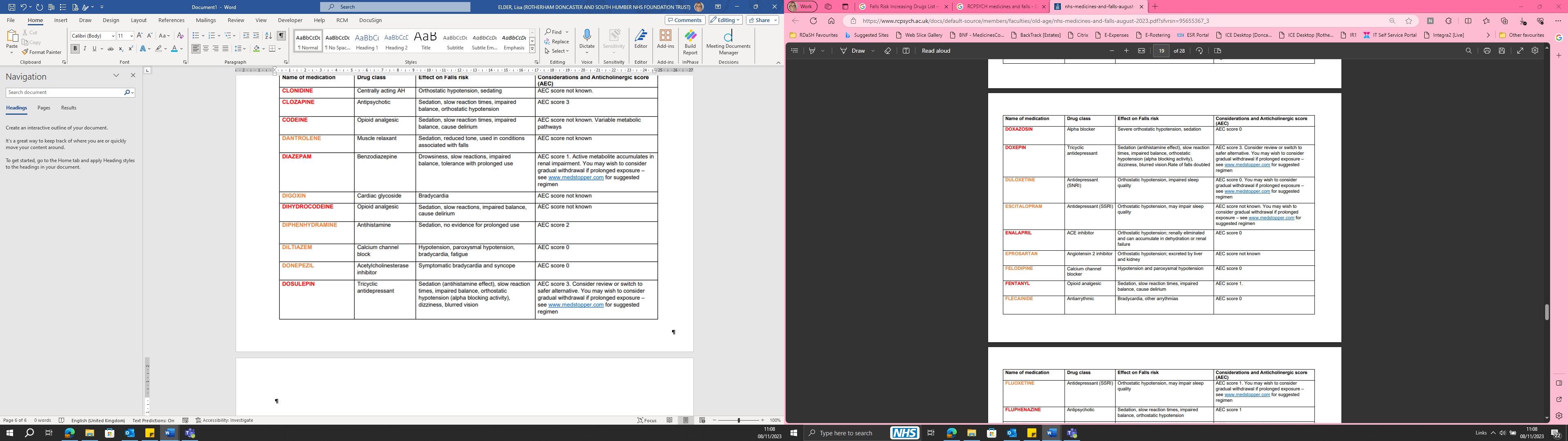 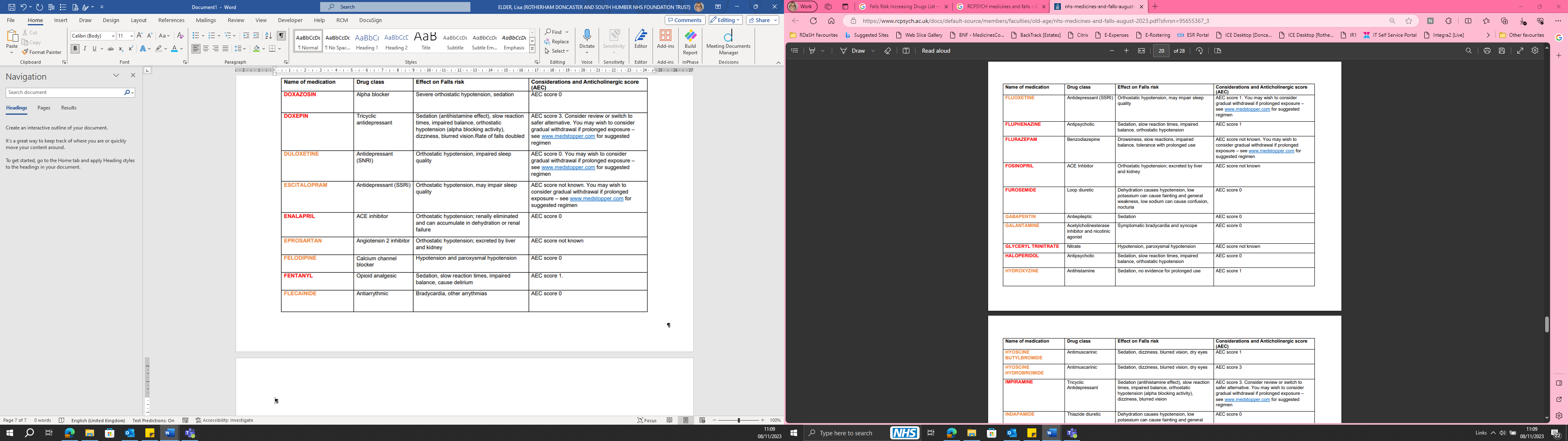 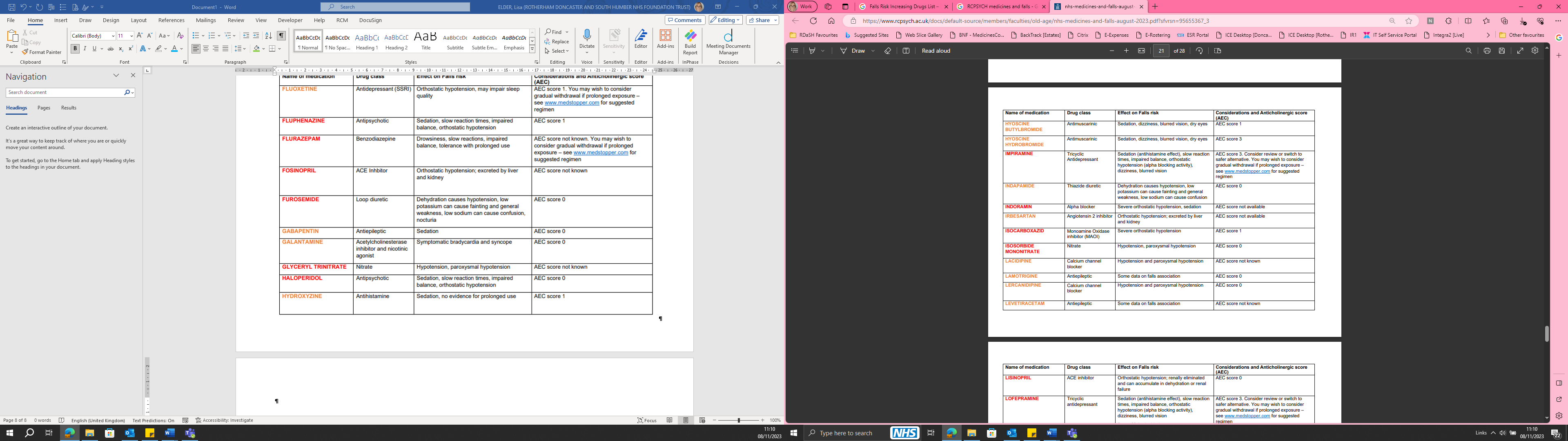 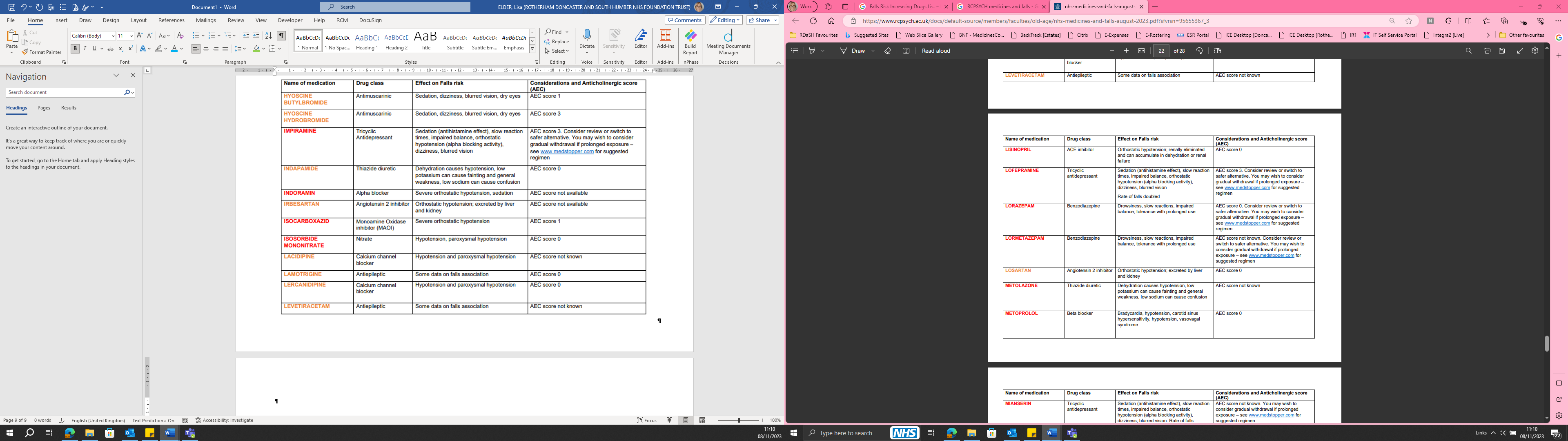 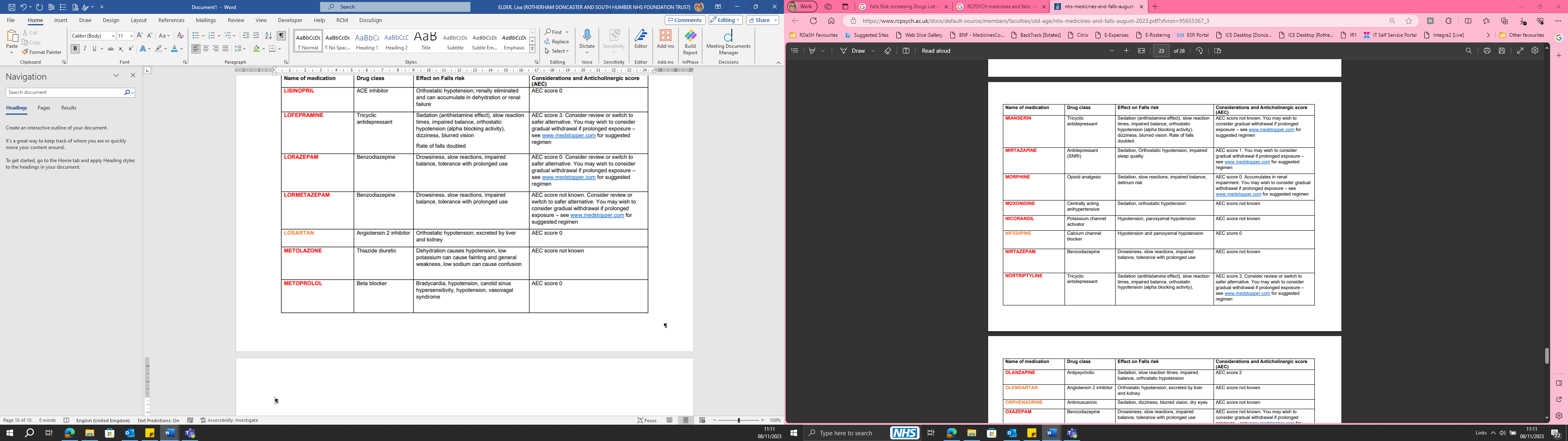 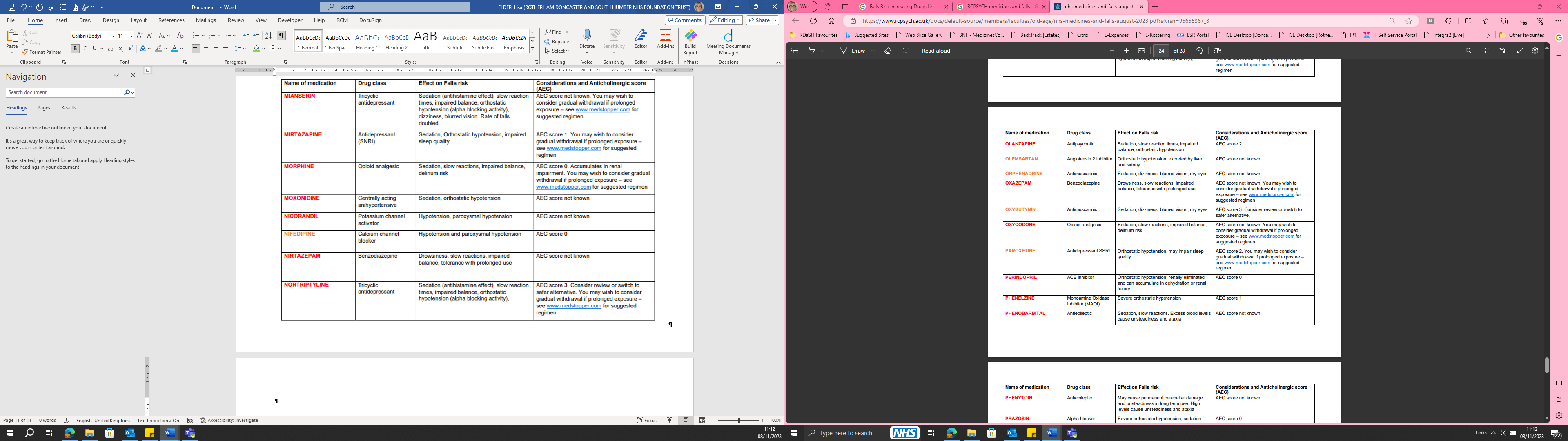 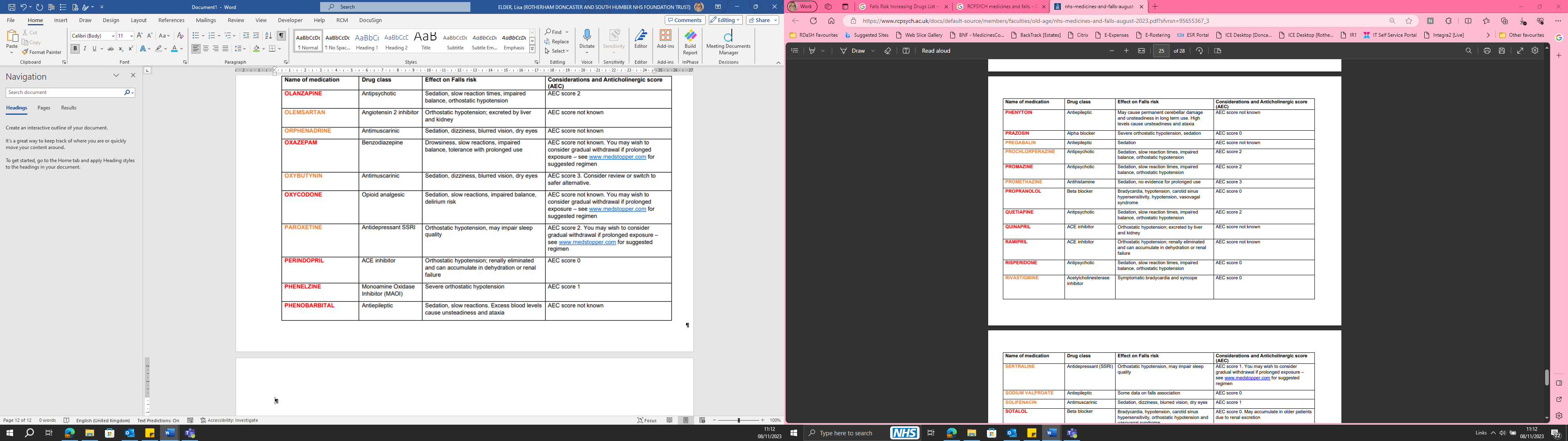 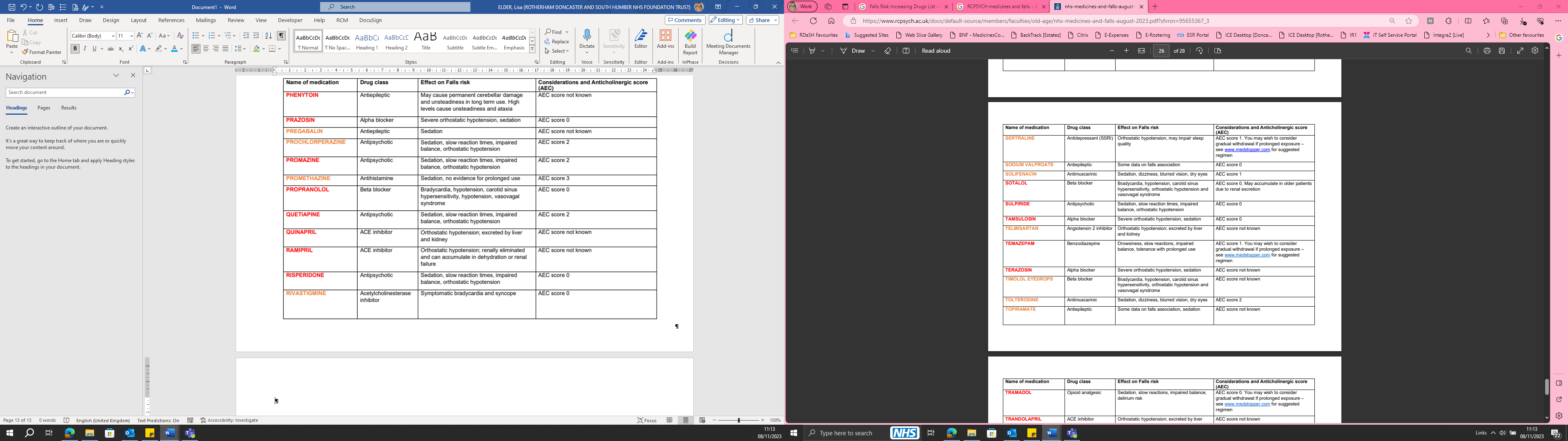 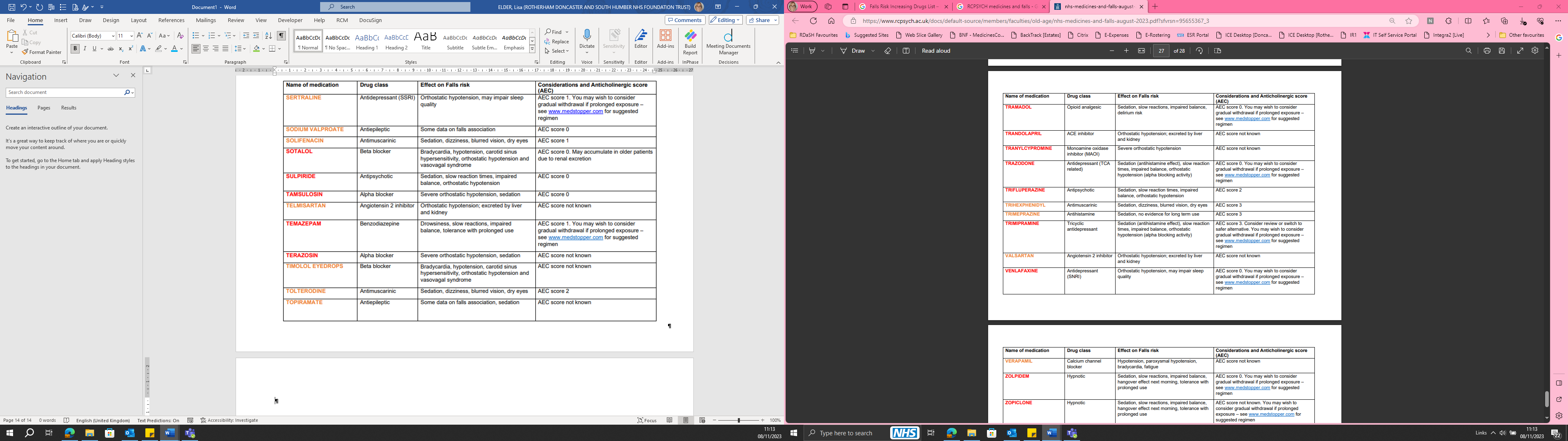 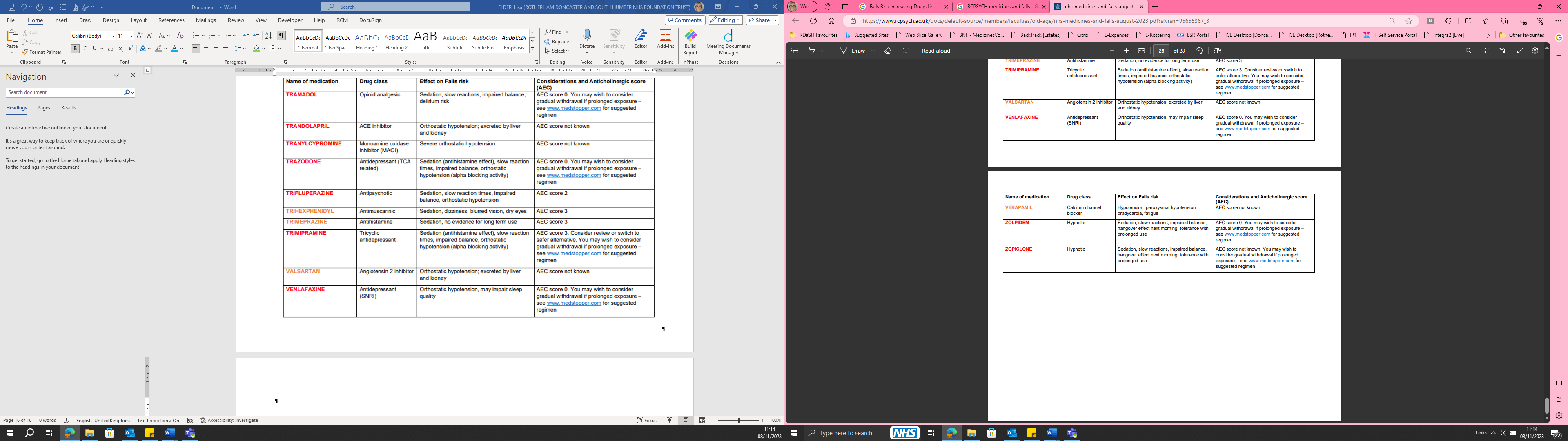 